賛助会員入会のご案内公益財団法人まちみらい千代田は「住宅まちづくり」「区民住宅の供給」「産業まちづくり」「普及啓発」の４つの事業を柱として、まちづくり推進事業を展開しています。その活動は財団の趣旨に賛同し、財団をご後援くださる個人・団体の賛助会員の皆様に支えられています。ぜひ、賛助会員にご入会頂き、千代田区のまちの活性化をご支援ください。１　会員の特典財団が作成したまちづくり等の関連資料や情報の提供財団が主催する講演会、セミナー等の案内及び招待、割引制度財団が実施した調査、研究の結果についての概要紹介ホームページ、メールマガジン、イベント開催時などでの企業案内ビジネスマッチング、交流会などの場の設定、提供会員特典の充実を図るため検討を進めています。２　会員の種類及び年度会費法人会員　１口以上（１口２万円）個人会員　１口以上（１口３千円）３　入会のお申込は、2枚目の入会申込書（法人会員の方は３枚目の入会調査票も併せて）に必要事項をご記入の上、当財団宛にファクシミリ送信頂くか、郵送にてお送りください。後日、年度会費納入についてのご案内をご送付いたします。なお、ご不明な点につきましては、下記担当までお問合せください。第１号様式（第４条関係）第１号様式の２（第４条関係）公益財団法人まちみらい千代田〒101-0054　千代田区神田錦町3-21ちよだプラットフォームスクウェア4階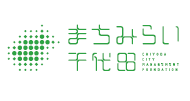 ＴＥＬ：03-3233-755６　ＦＡＸ：03-3233-7557E-mail：info＠mm-chiyoda.or.jp担　当：企画総務グループhttp://www.mm-chiyoda.or.jp/（財団WEBサイト） 賛助会員入会申込書 平成　　年　　月　　日  公益財団法人まちみらい千代田      　　          理 事 長  様  貴法人賛助会員として、入会を申し込みます。 賛助会員入会申込書 平成　　年　　月　　日  公益財団法人まちみらい千代田      　　          理 事 長  様  貴法人賛助会員として、入会を申し込みます。 賛助会員入会申込書 平成　　年　　月　　日  公益財団法人まちみらい千代田      　　          理 事 長  様  貴法人賛助会員として、入会を申し込みます。 （法人・個人）会費　　　口　　　　　　　　　　　　円を負担いたします。 （法人・個人）会費　　　口　　　　　　　　　　　　円を負担いたします。 （法人・個人）会費　　　口　　　　　　　　　　　　円を負担いたします。     フリガナ    氏      名   （会 社 名）      印     フリガナ    氏      名   （会 社 名）      印     フリガナ 　 代  表  者 　（個人不要）  　役　職     フリガナ 　 代  表  者 　（個人不要）  　役　職    住      所 〒　　　　　　電話番号（　　　　　）　　　　　－ 〒　　　　　　電話番号（　　　　　）　　　　　－    登記上住所   （個人不要） 〒　　　　　　電話番号（　　　　　）　　　　　－ 〒　　　　　　電話番号（　　　　　）　　　　　－    事務担当者   （個人不要） 所属　　　　　　　　　　　　氏名 役職　　　　　電話番号（　　　　　）　　　　　－ 所属　　　　　　　　　　　　氏名 役職　　　　　電話番号（　　　　　）　　　　　－ 賛助会員入会調査票 賛助会員入会調査票 賛助会員入会調査票 賛助会員入会調査票 賛助会員入会調査票 賛助会員入会調査票 賛助会員入会調査票 賛助会員入会調査票 賛助会員入会調査票 賛助会員入会調査票 賛助会員入会調査票 賛助会員入会調査票 賛助会員入会調査票 賛助会員入会調査票 入会申込月日 入会申込月日平成　年　月　日平成　年　月　日平成　年　月　日会員番号会員番号会員番号会員番号入会許可入会許可入会許可入会許可 平成　年　月　日  設立年月日  設立年月日  設立年月日  設立年月日  設立年月日  設立年月日  設立年月日  設立年月日  設立年月日  設立年月日  設立年月日  設立年月日  設立年月日  設立年月日 営業種目（営業品目及び業態） 営業種目（営業品目及び業態） 営業種目（営業品目及び業態） 営業種目（営業品目及び業態） 営業種目（営業品目及び業態） 営業種目（営業品目及び業態） 営業種目（営業品目及び業態） 営業種目（営業品目及び業態） 営業種目（営業品目及び業態） 営業種目（営業品目及び業態） 営業種目（営業品目及び業態） 営業種目（営業品目及び業態） 明治 大正　　　　年　　月　　日 昭和 平成 明治 大正　　　　年　　月　　日 昭和 平成 明治 大正　　　　年　　月　　日 昭和 平成 明治 大正　　　　年　　月　　日 昭和 平成 明治 大正　　　　年　　月　　日 昭和 平成 営業種目（営業品目及び業態） 営業種目（営業品目及び業態） 営業種目（営業品目及び業態） 営業種目（営業品目及び業態） 営業種目（営業品目及び業態） 営業種目（営業品目及び業態） 明治 大正　　　　年　　月　　日 昭和 平成 明治 大正　　　　年　　月　　日 昭和 平成 明治 大正　　　　年　　月　　日 昭和 平成 明治 大正　　　　年　　月　　日 昭和 平成 明治 大正　　　　年　　月　　日 昭和 平成 明治 大正　　　　年　　月　　日 昭和 平成 明治 大正　　　　年　　月　　日 昭和 平成 明治 大正　　　　年　　月　　日 昭和 平成 明治 大正　　　　年　　月　　日 昭和 平成 明治 大正　　　　年　　月　　日 昭和 平成  資本金                     年商          　          従業員数  資本金                     年商          　          従業員数  資本金                     年商          　          従業員数  資本金                     年商          　          従業員数  資本金                     年商          　          従業員数  資本金                     年商          　          従業員数  資本金                     年商          　          従業員数  資本金                     年商          　          従業員数  資本金                     年商          　          従業員数  資本金                     年商          　          従業員数  資本金                     年商          　          従業員数  資本金                     年商          　          従業員数  資本金                     年商          　          従業員数  資本金                     年商          　          従業員数                　 万円                　 万円                　 万円                  万円                  万円                  万円                  万円                  万円                 人                 人  本　社  所在地  本　社  所在地  本　社  所在地  本　社  所在地  本　社  所在地  本　社  所在地  本　社  所在地  本　社  所在地  本　社  所在地  本　社  所在地  本　社  所在地  本　社  所在地 主要事業所 （除本社） 千代田区内 千代田区内 主要事業所 （除本社） 千代田区内 千代田区内 主要事業所 （除本社） 千代田区外 千代田区外 主要事業所 （除本社） 千代田区外 千代田区外 法人記入欄                                                ［担当］ 法人記入欄                                                ［担当］ 法人記入欄                                                ［担当］ 法人記入欄                                                ［担当］ 法人記入欄                                                ［担当］ 法人記入欄                                                ［担当］ 法人記入欄                                                ［担当］ 法人記入欄                                                ［担当］ 法人記入欄                                                ［担当］ 法人記入欄                                                ［担当］ 法人記入欄                                                ［担当］ 法人記入欄                                                ［担当］ 法人記入欄                                                ［担当］ 法人記入欄                                                ［担当］